Name ______________________________________________           Snow Packet Days 16-20Parent Signature for Snow Packet Day #16 ___________________________________________Parent Signature for Snow Packet Day #17 ___________________________________________Parent Signature for Snow Packet Day #18 ___________________________________________Parent Signature for Snow Packet Day #19 ___________________________________________Parent Signature for Snow Packet Day #20 ___________________________________________*Snow Packet for Reading/Language Arts (if you have Mrs. Snodgrass for Reading):In our classroom, we use the Daily 5 Stations.  For snow packet days 16-20, please participate in the following:Word Work Time (with new spelling words list))  If you only do #1-10 of the list, then that is what you will do.  If you do alternate words, I will include alternate words. – COMPLETE one item from the “Speller’s Choice Menu” attached – Complete one activity for each day that we have and write below:Snow Packet Day #16 Activity: _______________________________________________Snow Packet Day #17 Activity: _______________________________________________Snow Packet Day #18 Activity: _______________________________________________Snow Packet Day #19 Activity: _______________________________________________Snow Packet Day #20 Activity:_______________________________________________Read to Self (with a book that you have at home, approved by your family)  - READ for 20 minutes on your book and write down the name of the book you read and how many pages you read in your book.  If you do not have a book, then you will need to find something appropriate to read with your family’s help (examples: newspaper, magazine, article on internet and write down below what you have read for 20 minutes).  If you are still doing AR, then you can log on to AR at home and take a quiz on your book read.Snow Day #16 book name _________________________  I read from ___ pg. to ___ pg.Snow Day #17 book name _________________________  I read from ___ pg. to ___ pg.Snow Day #18 book name _________________________  I read from ___ pg. to ___ pg.Snow Day #19 book name _________________________  I read from ___ pg. to ___ pg.Snow Day #20 book name _________________________  I read from ___ pg. to ___ pg.Mrs. Snodgrass’ Reading/Language Arts Days 16-20 continued                                page 2Spelling Choice MenuSpelling Words: Pick one list to work on with your activity that you choose.Mrs. Snodgrass’ Reading/Language Arts Days 16-20 continued                                page 3Work on Writing Time - On a sheet of notebook paper, write a seven sentence paragraph about each of these topics on the appropriate packet day:Day #16  - Life Lessons – What are the three most important lessons parents should teach their children and why?Day #17 – Class Pet – You’ve been caring for a pet this week, but now it’s time for someone else to take care of your pet.  Explain how to feed and care for the pet properly.  If you don’t have a pet or have never taken care of one, interview someone at your house who has taken care of a pet, and write about his/her experience.Day #18  - Upgrade Ahead – You have an idea to improve your school.  Explain it.Day #19  - Magic Lamp You’ve just found a magic lamp.  What happens when you rub it?Day #20  - Gone to the Dogs Write a story from your pet’s point of view.Mrs. Snodgrass Video Time:  If you have internet access, you can log onto Mrs. Snodgrass’ class dojo account & watch the videos to listen to our read aloud that we started in class, The Lion, the Witch, and the Wardrobe from the Narnia series, book 2.  If do not have internet, you can continue reading a book to meet your AR goal, write down the name of book that you are reading and get your family to sign.*Snow Packet for Science:  								DAYS 16-20Name ______________________________________________If your child has internet access, go to http://www.brainpop.com and log in username:  jenningsrandolph      password:  brainpop*Click on Science and watch a science topic – write down the name of the science video you viewed and take a brainpop quiz. If you do not have internet access at your house, you can write about the effects of the coronavirus, the weather, or a science experiment that you would like to complete on a sheet of notebook paper and attach the notebook paper to this packet.  Thanks!Snow Packet Day #16 Science Topic______________________ Grade on brainpop quiz=______Snow Packet Day #17 Science Topic______________________ Grade on brainpop quiz=______Snow Packet Day #18 Science Topic______________________ Grade on brainpop quiz=______Snow Packet Day #19 Science Topic______________________ Grade on brainpop quiz=______Snow Packet Day #20 Science Topic______________________ Grade on brainpop quiz=______Extra Credit (Optional):*If you have internet and your family wishes to help you, you can go to http://www.mommypoppins.com and you can type science experiments in the search box.  *It will give you 63 Easy Science Experiments for Kids Using Household Stuff.  *You can click on it and try an experiment or two with your family if you’d like.  Write down which experiment(s) that you try with your family.  Only do, if you have the items available at your house and permission from your family.  I look forward to hearing about your experiments.  If you do not have the internet, you can think about a science question that you would like to solve.*Some of the science experiments that come up to try are the following:  If you click on them they will lead you through completing them and what you will need to complete them.1. Learn about the crystallization process by growing rock candy in a glass.2. Mix Diet Coke and Mentos and stand back to watch the explosion. (Really! Stand back.)3. Use lemon juice to make invisible ink that can only be seen when held up to a heat source.4. Make homemade ice cream in a bag: shake salt, ice, cream, and sugar vigorously until the consistency is right, then enjoy.5. Drop Pop Rocks into a bottle of soda and then place a balloon onto the opening to watch it inflate.6. Plop oil into water to see that they really don't mix; try it with a variety of liquids to make a rainbow of stripes.7. Build a container for an egg that protects it from breaking and then test it out by dropping it from on high.8. Make your own butter by shaking a jar of heavy cream.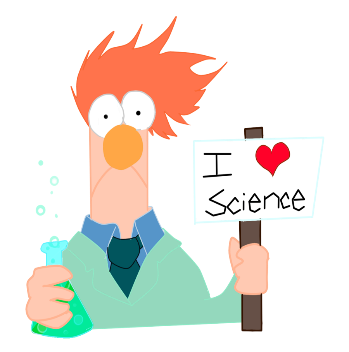 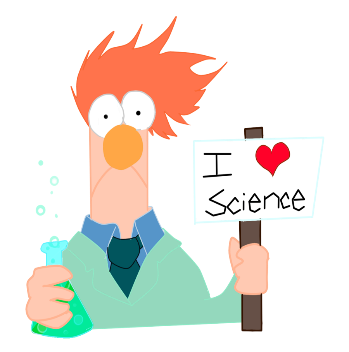 Rainbow WriteFirst, write the words in pencil. Then, trace over the words in two different colors.Choo Choo Words Write the entire list end-to-end as one long word. Write each new word in a different color.Colorful Words Write each letter of a spelling word using a different color.Hidden Words Draw and color a picture. Hide your spelling words inside the picture.Waterfall Words Add one letter per line until you build your entire word.  (ex:  c                                ca                                 cat)8) Other Handed First, write your words with the hand you usually use. Then, write the list using your other hand.UPPER and lower Write your words one time with UPPERCASE letters and one time with lowercase letters.10) Cursive Writing First, write each word in print. Then, write each word in cursive by connecting the letters.11) Five Times Write each word five times each.Words we’ve been working on:  Tripping Over the Lunch Lady spelling words:1.overlook                 11.overtime2.underline               12.supersonic3.subway                   13.submarine4.subset                     14.undercover5.supermarket          15.overcast6.outlet                      16.outfield7.underground         17. output8.overboard             18.supernatural9.undercurrent          19.subheads10.superstar               20.subdivision*overwhelm   *superimpose*underestimate  *subcommittee*underprivilegedNext set of words to go with story:  Exploding Ants1.cent               11.chili2.sent               12.chilly3.scent             13.tide4.threw            14.tied5.through        15.pale6.weather       16.pail7.whether       17.aloud8.their              18.allowed9.there            19. course10.they’re       20. coarse*March    *spring*Easter    *chicken*eggNext set of words to go with  story:  The Stormi Giovanni Club1.sensible      11.convertible2.washable   12.forgettable3.available    13.laughable4.agreeable   14.sociable5.fashionable 15.allowable6.valuable       16.divisible7.flexible        17.hospitable8.reasonable  18.reversible9.favorable     19.responsible10.breakable   20.tolerable*summer   *coronavirus*break        *lotion*nuggetsDay #16Listen to “Read aloud Video 1 & Read aloud video 2”Family Signature _____________________Day #17Listen to “Read aloud Video 3” & “Read aloud video 4”Family Signature _____________________Day #18Listen to “Read aloud Video 5” & “Read aloud video 6”Family Signature _____________________Day #19Listen to “Read aloud Video 7” & “Read aloud video 8”Family Signature _____________________Day #20Listen to “Read aloud Video 9” & “Read aloud video 10” and “Read aloud video 11”Family Signature _____________________One science experiment that I tried was __________________________.Family Signature _______________________________A second science experiment that I tried was_______________________.Family Signature _________________________________